 «МЦБ Каневского района» Отдел библиотечных инноваций и информационных      технологий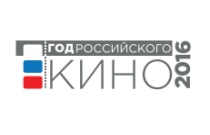 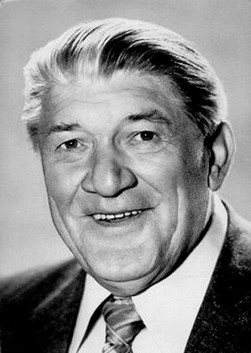 Богатырь русского киноНиколай  Крючков(Дайджест к 105- летию со дня рождения киноактёра)ст. Каневская   2016   Крючков Николай Афанасьевич родился 24 декабря 1910 (6 января 1911 н.с.) года в Москве, в рабочей семье.Окончил ФЗУ (фабрично-заводское училище). До 1930 года работал гравёром-накатчиком на фабрике "Трёхгорной мануфактуры". Учился актёрскому мастерству при Московском центральном ТРАМе (Театр рабочей молодёжи), до 1933 года — актёр этого театра. В 1934-1936 годах — актёр киностудии Межрабпомфильм (ныне — киностудия имени Горького), затем — Театра-студии киноактёра. Один из самых снимаемых актёров советского_кино.
    Режиссёры ценили его прежде всего за естественность реакций, способность полного слияния с ситуацией — недаром открыл Крючкова для кино один из самых органичных режиссёров советского кино Борис Барнет в замечательных своих фильмах «Окраина» и «У самого синего моря». Качества, привлекшие его в молодом актере ТРАМа, недавнем рабочем с Трёхгорки, — отнюдь не героические, скорее лирические. Но, как только время приобретает откровенно выраженный героический характер, Крючков становится самым типичным героем — благодаря все той же способности полного слияния с ситуацией. Он переиграет в 1930-1940-е годы всех главных героев времени: пограничников («На границе») и шахтёров-стахановцев («Ночь в сентябре»), летчиков («Брат героя») и танкистов («Трактористы», «Парень из нашего города»). И в любой роли он будет проявлять свой талант, требующийся от героя этих лет, и проделает всё так же лихо и сноровисто, как сапожничал в «Окраине». А сверх того всегда будет готов спеть, сплясать и сыграть на гармошке — продемонстрировать все те умения, которые в народе вызывают восхищение.
   Всё это в первую очередь давало Крючкову право представительствовать на экране от имени зрителя, сразу же узнавшего в герое самого себя, но — идеального, обретшего всю ту сумму качеств, которая и давала право претендовать на роль героев согласно установкам времени, не ведавшего и не признававшего никаких душевных колебаний и сложностей.           После участия в годы войны в экранизациях канонических пьес Константина Симонова («Парень из нашего города», «Русские люди» — последний выпущен под названием «Во имя Родины»), Александра Корнейчука («Фронт»), а затем в очень популярной комедии «Небесный тихоход» Крючков снимается меньше. 
     Когда же в 1950-е годы он вновь возвращается на экран, интенсивно снимаясь, оказывается, что он стал неотъемлемой частью экранной реальности советского кино, но играет в основном в фильмах об историческом прошлом России («Максимка», «Море студёное»), гражданской войне («Тревожная молодость», «Поэт», «Сорок первый») и Великой Отечественной («Бессмертный гарнизон», «Баллада о солдате», «Далеко на Западе», «Золото», «Особо важное задание»). И в фильмах о современности на протяжении 1950-1970-х годов — он мудрый, заслуженный, всепонимающий ветеран («Адрес нашего дома», «Когда наступает сентябрь», «Телеграмма», «Мой друг дядя Ваня», «Горожане»). Он существует свободно и разумно в условном идеальном киномире. Его зрелое мастерство обретает психологическую точность и глубину. Лучшие его работы послевоенного 30-летия прежде всего в фильмах Владимира Скуйбина «Жестокость» и «Суд», в «Деле Румянцева» Иосифа Хейфица, в телефильме Семёна Туманова «Гнёзда» и, наконец, в «Осеннем марафоне» Георгии Данелии. Актёр ушёл из жизни 13 апреля 1994 года в Москве. Похоронен на Новодевичьем кладбище .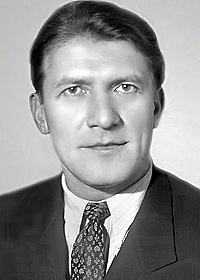 Фильмография1993 Ангелы  смерти… старый капитан
1991 Царь  Иван  Грозный ... Коршун 
1989 Сталинград… капитан
1987 Первая  встреча,  последняя  встреча ... пристав
1987 Вспомним,  товарищ!
1987 Сабля  без  ножен … Степан Иванович Чалый
1986 Досье  человека  в  «Мерседесе»… Фёдор Никифорович, отец Светланы
1986 Верую  в  любовь… Сергей Луконин
1985 Битва  за  Москву ... старик 
1983 Человек  на  полустанке ... Прохор Тимофеевич Афанасьев 
1983 Дамское  танго… Платон, отец Кати
1982 Без  году  неделя… Василий Артёмович Яруга
1981 Цыганское  счастье… Захар
1980 Особо  важное  задание… Фёдор Семёнович Панченко
1980 Комедия  давно  минувших  дней ...
1979 Осенний  марафон ... дядя Коля, сосед Аллы по коммунальной квартире 
1978 Встречи(ТВ) 
1978 Бархатный  сезон… Бур, капитан теплохода
1977 Мой  друг  дядя  Ваня ...  
1976 72  градуса  ниже  нуля… Николай Гаврилов
1975 Когда  наступает  сентябрь… подполковник, бывший фронтовик 
1975 Горожане ... Батя, таксист, бывший фронтовик
1972 Адрес  вашего  дома ... Panas Vayda 
1971 Телеграмма ... Иван Яковлевич 
1970 Морской  характер… Помпей Ефимович
1969 Золото ... лесник 
1968 Служили  два  товарища ... командир взвода 
1968 День  ангела… Иван Антонович, старший помощник
1968 Далеко  на  западе ... полковник Иван Захаров
1967 Доктор  Вера… Наседкин
1966 По  тонкому  льду… Герасим Трофимович Пароконный
1966 Заблудший ... Евсей Трофимович 
1966 Дядюшкин  сон… Афанасий Матвеевич Москалев, муж Марьи Александровны
1965 Чистые  пруды
1965 Комэск… комэск
1965 Жили-были  старик  со  старухой ... Анатолий, директор совхоза
1965 Женитьба  Бальзаминова ... Неуедов, московский купец, дядя Капочки
1964 Я  -  «Береза» ... дядько 'Левко'
1964 Какое оно, море? … Иван Данилович, глава рыбацкой артели
1964 Весенние  хлопоты… Щёткин Иван Иванович, зам. директора домостроительного комбината
1964 Ко  мне,  Мухтар! ... комиссар, генерал милиции 
1964 Дайте  жалобную  книгу… Николай Иванович, директор Управления торговли
1963 Большой  «Фитиль» ... председатель колхоза 
1963 День  счастья… отец Риты, портной
1963 Город  -  одна  улица ... милиционер 
1962 Капроновые  сети ... Иван Захарович 
1962 Гусарская  баллада ... Иван 
1962 Суд… Семён Иванович Тетерин, таёжный промысловик-охотник
1961 Сердце  не  прощает… браконьер
1961 Годы  девичьи… Трофим Иванович
1961 Аленка ... директор совхоза Роман Семенович 
1960 Домой… Евсей Первунин, председатель колхоза
1959 Жестокость… Ефрем Ефремович, начальник УГРо
1959 Поднятая  целина… Устим Михайлович
1959 Баллада  о  солдате ... генерал 
1959 Майские  звезды ... сержант 
1958 Удивительное  воскресенье ... водитель такси 
1958 Над  Тиссой… Михаил Скибан, шофер из леспромхоза, диверсант
1958 Матрос  с  «Кометы» ... Корней Петрович, боцман
1958 Юность  наших  отцов… Фролов 
1958 Ленинградская  симфония ... Поляков, летчик
1957 Всего  дороже… Костомаров
1956 Поэт… Царев, матрос-большевик
1956 Бессмертный  гарнизон ... Kukharkov 
1956 Сорок  первый ... комиссар Евсюков
1955 Дело  Румянцева ... Корольков, начальник эксплуатации 
1954 Об  этом  забывать  нельзя… Родион
1954 «Богатырь»  идет  в  Марто… Плошкин, старший матрос
1954 Море  студеное ... Алексей Химков
1954 Тревожная  молодость… Тимофей Сергушин, большевик
1952 Максимка ... боцман Тарас Матвеич 
1952 Садко ... Омельян Данилович 
1951 Спортивная  честь ... тренер команды 'Турбина' 
1950 Огни  Баку… Парамонов
1950 Щедрое  лето ... Назар Трофимович Проценко, председатель колхоза «Вперёд»
1949 Счастливый  рейс ... шофер Синичкин 
1949 Звезда ... Мамочкин 
1949 Сталинградская  битва ... полковник Иванов 
1948 Три  встречи… Максим Корнев
1947 Свет  над  Россией ... Александр Рыбаков 
1945 Небесный  тихоход ... майор Булочкин 
1944 Малахов  курган ... капитан 3-го ранга Борис Лихачев 
1943 Фронт ... гвардии лейтенант Сергей Горлов 
1943 Во  имя  родины ... Сафонов 
1942 Антоша  Рыбкин… командир подразделения
1942 Котовский ... Кабанюк / Загари 
1942 Парень  из  нашего  города ... Сергей Луконин 
1941 Свинарка  и  пастух ... Кузьма Петров 
1941 В  тылу  врага… Бойков
1941 Боевой  киносборник  6
1940 Салават  Юлаев ... Хлопуша 
1940 Яков  Свердлов ... Трофимов 
1940 Брат  героя ... летчик Черемыш Климентий Петрович, комбриг 
1940 Станица  Дальняя… казак Мишка
1939 Член  правительства... Никита Соколов 
1939 Щорс… Роговенко
1939 Ночь  в  сентябре ... Степан Кулагин, шахтер
1939 Трактористы ... Клим Ярко 
1939 Выборгская  сторона… погромщик винных погребов купца Смирнова
1938 Год  девятнадцатый … гонец
1938 Друзья  из  табора ... раненый боец
1938 На  границе ... Иван Николаевич Тарасов, комендант погранучастка 
1938 Человек  с  ружьем ... Сидоров 
1938 Комсомольск ... секретарь горкома комсомола Андрей Сазонов 
1937 За  советскую  родину ... Юкка 
1937 Возвращение  Максима… солдат в "теплушке"
1937 Тайга  золотая … Друг Мраморова
1936 Тринадцать ... Николай Гусев
1936 Глюкауф … Сенька Прудников
1935 У  самого  синего  моря ... Алеша 
1935 Любовь  и  ненависть… Миша, муж Веры;
1934 Частный  случай ... Андрей Журба
1933 Окраина ... Сенька Кадкин, младший сын Кадкина
1932 Горизонт… партизанНаграды и премии1991 Приз за выдающийся вклад в профессию на КФ "Созвездие"
1990 Премия "Ника" в номинации «Честь и достоинство»
1980 Герой Социалистического Труда 
1965 Народный артист СССР (1965)
1950 Народный артист РСФСР(1950) 
1942 Заслуженный артист РСФСР (1942)
1941 Сталинская премия первой степениНаш адрес: ст. Каневская,ул. Горького, 52;    Тел.: 7-05-98E-mail: cbskniga@mail.ru;сайт:www.bibkan.ru;блоги: «Литературная копилка каневчан» и «Эковестник «Видеть, слышать, чувствовать природу»Составитель:Человская Л., главный библиограф отдела библиотечных инноваций и информационных технологий МБУК «МЦБ Каневского района»